St. Anthony’s High School Lahore Cantt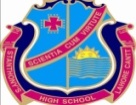 Seating arrangement for the students during Covid-19 w,e,f 15-09-2020Class: one                                                          Section White                                   Group A             (Monday, Wednesday, Friday)      PRINCIPAL    Sr.Mary Nilanthi A.C      noRoll no Name of studentsFather name 12071Joel ShahbazShahbaz 22074M.Hadi AbidAbid32076M.Hassan SulamanSulman 42084M.Hassan AsifAsif52096M.Burhan AyubAyub62100 Ali Sheger DogerDoger72101Ayan AmirAmir82102Syed Hassan Waqar Waqar92104Jarious Nabeel Nabeel102105Hyden EthwalEthwal112109Abu Baker TuseefTuseef122111Zayain MajidMajid132112M. Sufyan ShaifShaif142122Abdual HananHanan152136Dua ZaferZafer162170Faizi SagerSager172172Rachell GillGill